Before update LibreOffice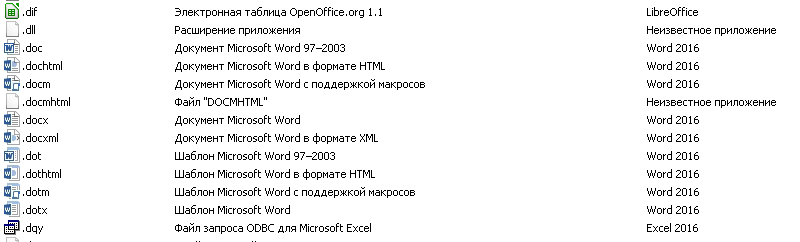 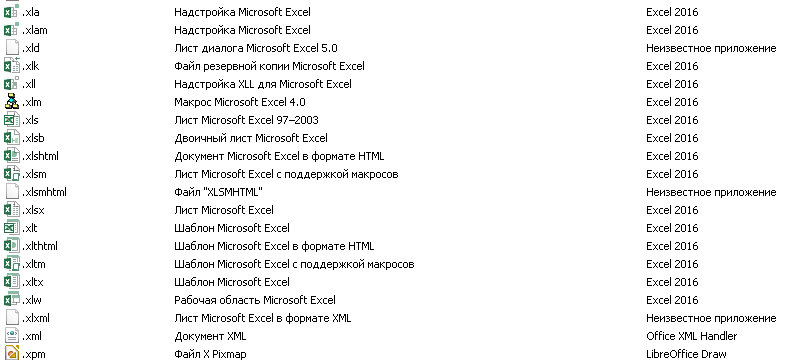 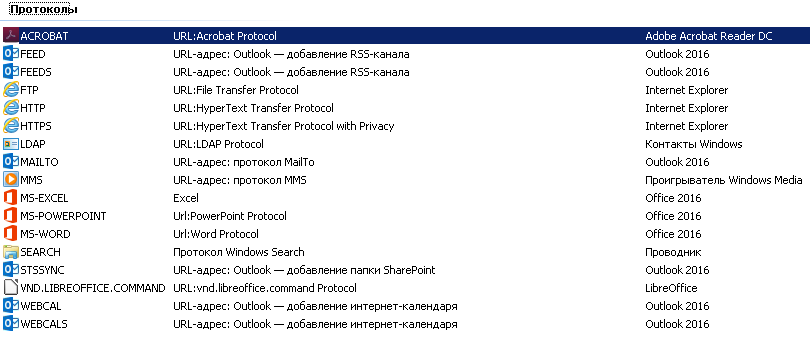 After update LibreOffice 6.4.0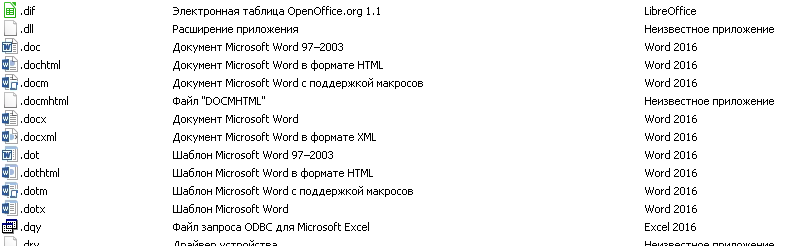 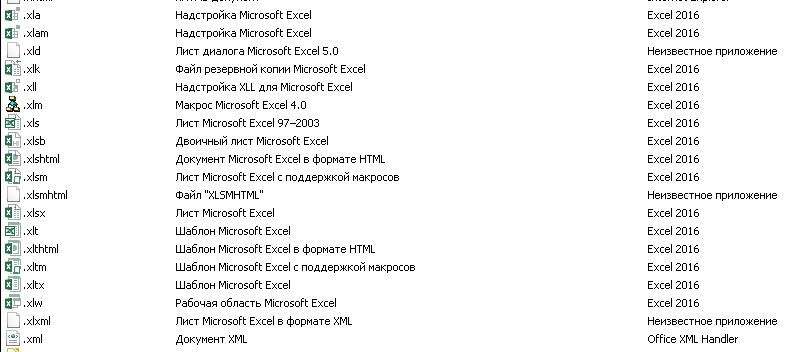 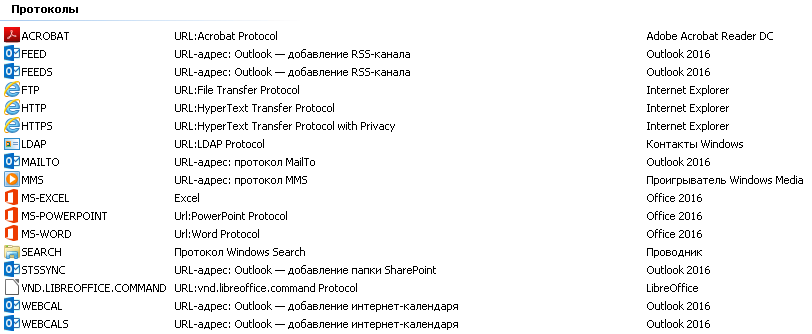 